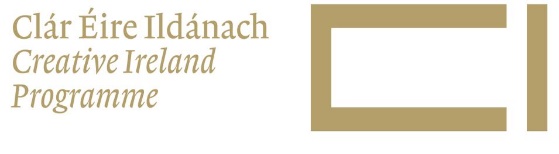 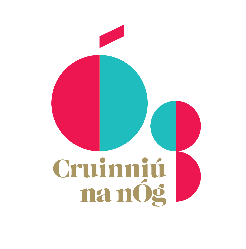 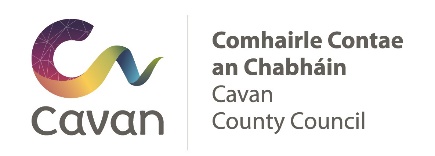 Cruinniú na nÓg Saturday 15 June 2024       CLOSING DATE: 5 pm  7 march 2024Submissions to be emailed to creativecavan@cavancoco.ie or completed onlineProject/Event ProposalNB Tax and bank details will have to be provided by the organisers of events selected.  It is not necessary to include these details now but do ensure all is in order before applying.A signed version of the application may be scanned and emailed (with the appropriate organiser’s signatures) to creativecavan@cavancoco.ie.  An electronic version of this form is available on www.cavanlibry.ie.  Accompanying additional documentation can be included as appropriate.Applicant Details Full name of individual or organisation applying for funding. ________________________________________________________________________  Type of applicant?  Please tick or circle  If you are a community organisation, please indicate if you are a member of Cavan PPN? Please tick or circleIf not, consider if you would like to join by contacting cavanppn@gmail.com or visit: https://www.cavanppn.ie.1.3 Project partners.  If your project delivery incorporates partner projects please list these partners.  If successful you will be required to provide a letter of support from your proposed partner organisation.____________________________________________________________________________ Which Municipal District will your proposed project be delivered  within? Please tick or circle  Address:  (this should be the address of the applicant eg community organisation or individual creative):__________________________________________________________________________     ________________________________________________                                                                                                               Eircode: 1.6 Website & Social Media Details (if applicable)___________________________________________________________________________1.7 Details of the contact person dealing with the application:Name:   ___________________________ (Block Capitals)Email:   ___________________________________  Tel  no.: __________________________2.0 Details of Proposed Project/Event2.0 Details of Proposed Project/Event2.0 Details of Proposed Project/Event2.0 Details of Proposed Project/Event2.1 Title of Project/Event:  Please make your title short and snappy – this will be used to promote your project and attract your audience.__________________________________________________________________________2.1 Title of Project/Event:  Please make your title short and snappy – this will be used to promote your project and attract your audience.__________________________________________________________________________2.1 Title of Project/Event:  Please make your title short and snappy – this will be used to promote your project and attract your audience.__________________________________________________________________________2.1 Title of Project/Event:  Please make your title short and snappy – this will be used to promote your project and attract your audience.__________________________________________________________________________The title you give to your event is what will be published in ALL publicity materialThe title you give to your event is what will be published in ALL publicity materialThe title you give to your event is what will be published in ALL publicity materialThe title you give to your event is what will be published in ALL publicity material2.4 Main Genre: Select the main genre of the project/event from the list below: Please tick or circle.2.4 Main Genre: Select the main genre of the project/event from the list below: Please tick or circle.2.4 Main Genre: Select the main genre of the project/event from the list below: Please tick or circle.2.4 Main Genre: Select the main genre of the project/event from the list below: Please tick or circle.ArchaeologyCreative / Cultural DevelopmentHistoryStorytelling/ Oral heritageArchitecture / Architectural HeritageDancePromoting the Irish languageStreet Art/ Spectacle/and or circusBiodiversity / Natural HeritageDesign, Science, Technology, Engineering, MathsLiterature/ PoetryTangible/ Intangible heritageCommunity / SocialFilm/ Screen, CartoonMultidisciplinaryTheatre, Drama, or ComedyCrafts/artisan/gastronomyFolklore/ Archives Music/ Spoken WordVisual Art2.5 Please indicate if this initiative incorporates the Irish Language?  Please tick or circle 2.5 Please indicate if this initiative incorporates the Irish Language?  Please tick or circle 2.5 Please indicate if this initiative incorporates the Irish Language?  Please tick or circle 2.5 Please indicate if this initiative incorporates the Irish Language?  Please tick or circle 2.6 Summary of your project: Max 200 wordsPlease tell us about your project making sure that you include the following:A brief outline of your project/initiative which may be used to promote the project.What you would like to do and why2.6 Summary of your project: Max 200 wordsPlease tell us about your project making sure that you include the following:A brief outline of your project/initiative which may be used to promote the project.What you would like to do and why2.6 Summary of your project: Max 200 wordsPlease tell us about your project making sure that you include the following:A brief outline of your project/initiative which may be used to promote the project.What you would like to do and why2.6 Summary of your project: Max 200 wordsPlease tell us about your project making sure that you include the following:A brief outline of your project/initiative which may be used to promote the project.What you would like to do and why2.7 Please describe the project/event in more detail with specific consideration to the creative engagement approach/medium being employed; any collaboration ; and what any outcomes may look like. Priority will be given to projects which show increased participation by marginalized groups. max 500 words 2.7 Please describe the project/event in more detail with specific consideration to the creative engagement approach/medium being employed; any collaboration ; and what any outcomes may look like. Priority will be given to projects which show increased participation by marginalized groups. max 500 words 2.7 Please describe the project/event in more detail with specific consideration to the creative engagement approach/medium being employed; any collaboration ; and what any outcomes may look like. Priority will be given to projects which show increased participation by marginalized groups. max 500 words 2.7 Please describe the project/event in more detail with specific consideration to the creative engagement approach/medium being employed; any collaboration ; and what any outcomes may look like. Priority will be given to projects which show increased participation by marginalized groups. max 500 words 2.7 Please describe the project/event in more detail with specific consideration to the creative engagement approach/medium being employed; any collaboration ; and what any outcomes may look like. Priority will be given to projects which show increased participation by marginalized groups. max 500 words 2.8 Capacity and experience to deliver.  Please provide a short biography of each of the partners/people involved and any relevant experience in delivery to children and young people. (max 200 words) 2.8 Capacity and experience to deliver.  Please provide a short biography of each of the partners/people involved and any relevant experience in delivery to children and young people. (max 200 words) 2.8 Capacity and experience to deliver.  Please provide a short biography of each of the partners/people involved and any relevant experience in delivery to children and young people. (max 200 words) 2.8 Capacity and experience to deliver.  Please provide a short biography of each of the partners/people involved and any relevant experience in delivery to children and young people. (max 200 words) 2.8 Capacity and experience to deliver.  Please provide a short biography of each of the partners/people involved and any relevant experience in delivery to children and young people. (max 200 words) 2.8 The voice of the child or young person As per the Article 12 of the Convention on the Rights of the Child: The right of the child to be heard.  We have an obligation to ensure a child centric approach and to enable without discrimination.  We must engage and listen to the voice of the child in relation to our events. Organisations have the same obligations as government departments to uphold all aspects.How have you or your organisation consulted with the children/young people to ensure that their voice has been heard in planning for this programme?).2.8 The voice of the child or young person As per the Article 12 of the Convention on the Rights of the Child: The right of the child to be heard.  We have an obligation to ensure a child centric approach and to enable without discrimination.  We must engage and listen to the voice of the child in relation to our events. Organisations have the same obligations as government departments to uphold all aspects.How have you or your organisation consulted with the children/young people to ensure that their voice has been heard in planning for this programme?).2.8 The voice of the child or young person As per the Article 12 of the Convention on the Rights of the Child: The right of the child to be heard.  We have an obligation to ensure a child centric approach and to enable without discrimination.  We must engage and listen to the voice of the child in relation to our events. Organisations have the same obligations as government departments to uphold all aspects.How have you or your organisation consulted with the children/young people to ensure that their voice has been heard in planning for this programme?).2.8 The voice of the child or young person As per the Article 12 of the Convention on the Rights of the Child: The right of the child to be heard.  We have an obligation to ensure a child centric approach and to enable without discrimination.  We must engage and listen to the voice of the child in relation to our events. Organisations have the same obligations as government departments to uphold all aspects.How have you or your organisation consulted with the children/young people to ensure that their voice has been heard in planning for this programme?).2.8 The voice of the child or young person As per the Article 12 of the Convention on the Rights of the Child: The right of the child to be heard.  We have an obligation to ensure a child centric approach and to enable without discrimination.  We must engage and listen to the voice of the child in relation to our events. Organisations have the same obligations as government departments to uphold all aspects.How have you or your organisation consulted with the children/young people to ensure that their voice has been heard in planning for this programme?).3.0 Participant and event details 3.0 Participant and event details 3.0 Participant and event details 3.1 What is the age group for this event/project? Please tick 3.1 What is the age group for this event/project? Please tick 3.1 What is the age group for this event/project? Please tick 0-45-89-1213+Event deliveryEvent deliveryEvent deliveryPlease indicate is the event:Happening over a number of days/weeks leading up to the 15 June 2024– if so indicate number of events, duration and frequencyPlease indicate is the event:Happening over a number of days/weeks leading up to the 15 June 2024– if so indicate number of events, duration and frequencyA once-off event on Saturday 15 June 2024A once-off event on Saturday 15 June 2024* Please note there has to be an element of delivery on the 15 June 2024 (eg an exhibition of workshops held or a public event to showcase your work leading up to the 15 June 2024.* Please note there has to be an element of delivery on the 15 June 2024 (eg an exhibition of workshops held or a public event to showcase your work leading up to the 15 June 2024.* Please note there has to be an element of delivery on the 15 June 2024 (eg an exhibition of workshops held or a public event to showcase your work leading up to the 15 June 2024.What Language the event will be delivered in?What Language the event will be delivered in?Will it be in person/online or both?Will it be in person/online or both?Event venue for delivery? (full address including Eircode)Event venue for delivery? (full address including Eircode)How will the participants register or get a ticket  for the project?This may be Eventbrite, an online form, by email, box office etc. How will the participants register or get a ticket  for the project?This may be Eventbrite, an online form, by email, box office etc. Please outline the timeline for the delivery of the project/event? For example, if it is a 3-week programme, when will it commence. If you can provide a detailed timeline, please include. Please outline the timeline for the delivery of the project/event? For example, if it is a 3-week programme, when will it commence. If you can provide a detailed timeline, please include. Please outline the timeline for the delivery of the project/event? For example, if it is a 3-week programme, when will it commence. If you can provide a detailed timeline, please include. 4.0  Finance:  Approval from the Creative Ireland team must be sought for alterations to proposed budget if successful.  Please note that receipts (marked paid) are required on completion of the project.4.0  Finance:  Approval from the Creative Ireland team must be sought for alterations to proposed budget if successful.  Please note that receipts (marked paid) are required on completion of the project.Describe details of Expenditure.  Please refer to the list of items and expenses which are ineligible within the guidance notes provided when calculating the amount of funding you are seeking from Creative Ireland.Please provide a detailed breakdown of costs of the project . Where relevant, supply quotes or tenders if available. €    PROJECT Estimated CostsElement of Work /Programme/ ItemIndividual creatives e.g. artists, €Creative Organisations   € Marketing/Branding/PR             € Overheads      € Other expenses:€ Details: materials/consumables.€ TOTAL ESTIMATED EXPENDITURE  € How much funding are you seeking from Creative Ireland?    5.0  ImagesPlease provide at least one high quality image for use by Creative Ireland and Creative Cavan to promote project/event on associated websites and social media accounts.  Images should be landscape, 700x450 pixels, and in JPEG or PNG format.Please indicate that the Creative Ireland Office and Cavan County Council have full permission to use this image.   Yes /No   If yes, please provide the name of the Photographer:  _________________________________If the image provided contain individuals who are identifiable, then in line with GDPR legislation please provide the corresponding image consent form for everyone to ensure consent has been obtained for Creative Ireland and Creative Cavan to collect and use the images.  This consent form can be found on  https://www.cavanlibrary.ie/creativecavan  or by emailing creativecavan@cavancoco.ie.Child Protection Please upload a copy of your Child Protection Policy.Your organisation is required to have an up to date Child Protection Policy and  any artist/ facilitator working with the successful application will need to be garda vetted in accordance with your own Child Protection Policy prior to commencement of projectData ProtectionCavan County Council collects some personal data during the application and processing of this grant scheme, particularly, names, addresses and contact details (emails and telephone numbers). These details are necessary for the consideration and adjudication on the grants scheme. The grant applications are sometimes shared between relevant County Council Departments for the purpose of supporting the application and also to ensure that similar events are not double funded, and in relation to other festival/events funded by the Council. At all stages the personal data is handled in full accordance with the Data Protection Legislation. Your express consent is required, acknowledging that you understand that you may be submitting personal data. Please sign here by way of agreement. Signed: ________________________________ Date: __________________________________________________DISCLAIMERIn submitting my application I agree to the followingI will acknowledge Cavan County Council, Creative Cavan and Creative Ireland and include the relevant logos in all social media and PR materials for my eventI understand the event/ workshop must be free for children to take part and cannot be an existing activity that is already funded.I understand that if I successfully secure funding for my event it will be promoted through the Cruinniú na nÓg CavanProgramme and Creative Cavan Social Media and National website.I agree under the Creative Ireland GDPR Policy to ensure that I have written permission for all photos/videos taken at my event and can provide evidence of same.I understand I will need to provide a Child Protection Policy and any artist/ facilitator working with the successful application will need to be garda vetted in accordance with your own Child Protection Policy prior to commencement of project.I understand that Cavan County Council will not be responsible for the insurance of my event or for individual public liability insurance. Nor will Cavan County Council be responsible for your compliance with Child Protection Policies. Cavan County Council recommends that the organisers have appropriate insurance cover in place prior to the commencement of a project and may be required to provide evidence of this. Where an event includes a large gathering of people Cavan County Council recommends that the organisers ensure that an Event & Safety Management Plan, Litter Management Plan, and Traffic Management Plan as appropriate is in place. It is my responsibility to ensure this.I understand that an external panel assess all application and in submitting this application I do so on the understanding that it is a competitive process and my application may not be successful or the amount I request may not be fully given.I/We have read and understood the information and criteria applicable to the fund and agree to comply in full therewith.I/We have read the above terms and conditions and I certify that the information supplied here is a true and fair representation of this organisation’s position.I/We  have not applied to any other Local Authority for funding for this event/project. Signed: -__________________________________ Date: ______________________________________________